AIRFIELD OOSH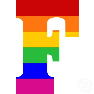 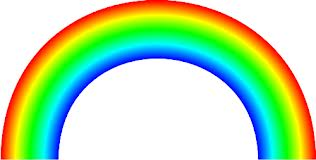 BEFORE & AFTER SCHOOL CAREHOW TO ENROL YOUR CHILD IN FAIRFIELD BEFORE AND AFTER SCHOOL CARESTEP 1: Pick up an enrolment form from the school office or contact0405 005 277 to have one email to you.STEP 2: Contact Family Assistance Office on 13 61 50 to register your child with our serviceSTEP 3: Once your child is registered please contact 0405 005 277 to drop off your completed enrolment form to Fairfield Before & After School or the school officeSTEP 4: If you have any questions please contact Our centre on:FAIRFIELD PUBLIC SCHOOL68 – 82 SMART STREET FAIRFIELDMOBILE: 0405 005 277EMAIL: fairfieldoosh@hotmail.comChild Care BenefitChild Care Benefit helps cover the cost of child care, including long day care, family day care, occasional day care, outside school hours care, vacation care, pre-school, and kindergarten.You may be able to claim Child Care Benefit if:you use approved or registered careyou are responsible for paying the child-care feesyour child is immunised (or on an immunisation catch-up schedule) or is exempt from having to be immunisedyou meet the residency requirements, andyou meet the income test.The amount of Child Care Benefit you can get depends on the amount and type of care you use, your family’s income, the number of children you have in care, and whether you meet the 'work, training, study test' (or an exemption applies).